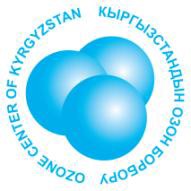 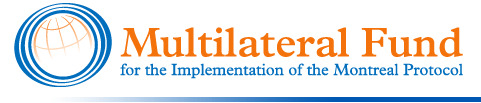 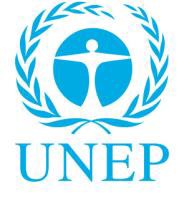 Тематическая встреча по HPMP: достижения в выполнении первоочередных действий, возможности и преграды на пути  внедрения альтернатив ГХФУ с нулевым или низким ПГП24-26 сентября 2013, Бишкек, КыргызстанКОНЦЕПТУАЛЬНАЯ ЗАПИСКАИстокиВ сентябре 2007 года стороны Монреальского протокола решили ускорить замораживание и поэтапное сокращение гидрохлорфторуглеродов (ГХФУ), - ОРВ, которые не только наносят ущерб озоновому слою, но также влекут и другие негативные экологические последствия. После принятия этого решения, Исполнительный комитет Многостороннего фонда утвердил национальные планы поэтапного сокращения ГХФУ для большинства развивающихся стран, имеющих право на поддержку. Планы управления по отказу от ГХФУ (HPMP) излагают поэтапный подход, который позволяет осуществлять мероприятия, имеющие приоритет для национальных правительств.Первый этап HPMP оказывает помощь странам в выполнении базового замораживания для ГХФУ в 2013 году и сокращение на 10 процентов в 2015 году. HPMP были утверждены для Армении, Грузии, Республики Молдовы, Кыргызстана и Туркменистана в 2010-2011 годах, и страны выразили заинтересованность в консультациях в ходе реализации HPMP, учитывая тот факт, что эти страны имеют аналогичные проблемы в контексте поэтапного сокращения ГХФУ и внедрения альтернатив ГХФУ с низким/нулевым ПГП.Таким образом, своевременное выполнение скоординированных HPMP компонентов, которые должны включать широкий спектр инвестиционной и неинвестиционной деятельности, имеет чрезвычайно важное значение для этих стран. Тематическая встреча будет организована в тесном сотрудничестве с ПРООН и ЮНИДО, поскольку партнеры являются ведущими учреждениями в оказании помощи странам региона в реализации HPMP:Тематическая встреча также имеет целью служить наращиванию потенциала, который поможет странам во внедрении мер политики и других стимулов с целью соблюдения задач Монреальского протокола, таких как сокращение ГХФУ, способствуя введению озона и климато- благоприятных альтернатив. Важно подчеркнуть, что участники также будет изучать пути, как совмещать и следовать различным источникам финансирования природоохранной деятельности для целей соблюдения Монреальского протокола и внесения совместных выгод для климата.Цели тематической встречи: Обзор реализации HPMP в каждой стране: состояние и приоритетные действия (реализация инвестиционного проекта, установленные правила или принудительные, учебные мероприятия, информационно-пропагандистская деятельность и т.д.) в соответствии с целями замораживания в 2013 году и 10% сокращения в 2015 году; Обзор демонстрационных проектов (мероприятий) в секторе RAC для внедрения низких и нулевых ПГП альтернатив ГХФУ, которые были реализованы в регионе; Обмен опытом в деле укрепления реализации хороших практик обслуживания холодильного оборудования, для контроля выбросов холодильного оборудования и функционирования систем рекуперации, рециркуляции и утилизации; Обмен опытом в проведении всеобъемлющей учебной программы в секторе холодильного оборудования, охватывающей ГХФУ, ГФУ, природные хладагенты и другие вещества; Выявление препятствий для содействия низкому ПГП, более энергоэффективным технологиям и способам устранения этих препятствий на национальном уровне;  Обзор возможных стимулов для малых и средних предприятий с целью принять    низкие и нулевые ПГП альтернативные технологии;  Обсуждение дальнейших шагов в развитии второго этапа HPMP для Армении,                 Республики Молдовы и Кыргызстана.Участники и организационные вопросыСледующие страны сети ВЕКЦА выразили заинтересованность в участии в тематической встрече: Армения, Грузия, Кыргызстан, Республика Молдова и Туркменистан. Двум представителям от каждой из выше перечисленных стран будет предложено принять участие (финансируется ЮНЕП). Одному представителю от Национального подразделения по озону и одному представителю от ассоциации RAC в стране рекомендуется принять участие.Встреча будет проводиться совместно ЮНЕП и Озоновым центром Кыргызстана.Международный консультант будет приглашен для представления и облегчения обсуждения вопросов, касающихся существующих возможностей и барьеров в регионе. Представитель ЮНЕП ОзонЭкшн примет участие в качестве организатора тематической встречи. Эксперты ПРООН и ЮНИДО будет также способствовать работе тематической встречи путем обмена опытом и уроками, полученными от Многостороннего фонда и проектов, финансируемых ГЭФ.Языком встречи будет русский язык.Место проведения встречи и проживаниеВстреча состоится 24-26 сентября 2013 года в Бишкеке, Кыргызстан. Проживание для участников и консультантов будет организовано на месте.Документы встречиДокументы встречи, включая обновления концептуальной записки, повестки дня, списка участников и рекомендаций, будут предоставляться на веб-сайте ВЕКЦА: http://www.unep.org/ozonaction/ecanetworkКонтакты в Кыргызстане:Марс Аманалиев,Руководитель Озонового Центра Кыргызстана(НОО),Государственное агентство охраны окружающей среды и лесного хозяйства,Ул. Горького 142, каб. 234,720055 Бишкек, Кыргызстан,Тел.: +(996 312) 548852,Факс: +(996 312) 548853,Моб.: +(996 772) 535292,Электронный адрес: ecoconv@ozonecenter.kgamanaliev@ozonecenter.kg Вебсайт: http://www.ozonecenter.kgПриложение: Региональная озоновая сеть для Европы и Центральной АзииВ 2003 году при технической и финансовой поддержке Многостороннего фонда, Чешской Республики, Венгрии и Словацкой Республики была создана региональная озоновая сеть в Европе и Центральной Азии. Теперь она является частью программы по содействию соблюдения ОТПЭ ЮНЕП ОзонЭкшн и включает следующих 12 стран-членов: Албанию, Армению, Боснию и Герцеговину, Хорватию, Грузию, Кыргызстан, бывшую югославскую Республику Македонию, Молдову, Черногорию, Сербию, Турцию и Туркменистан.Кроме того, 7 так называемых «стран с переходной экономикой» приглашены участвовать в деятельности сети ВЕКЦА в качестве самостоятельно финансируемых участников или финансируемых их соответствующими учреждениями-исполнителями: Азербайджан, Белоруссия, Казахстан, Российская Федерация, Таджикистан, Украина и Узбекистан.Сеть ВЕКЦА является динамической группой стран, расположенных в трех субрегионах (Кавказе, Балканах, Центральной Азии). Несколько бывших стран сети ВЕКЦА уже присоединились к Европейскому союзу и были реклассифицированы в качестве стран статьи 2 МП. Страны-кандидаты включают Хорватию, бывшую югославскую Республику Македонию и Турцию, и потенциальные страны-кандидаты - Албания, Босния и Герцеговина, Черногория и Сербия.Сеть поддерживается учреждениями-исполнителями (например ЮНЕП, ПРООН, ЮНИДО, Всемирный банк) и двусторонними партнерами (например, Европейский союз, Чешская Республика, Польша, Венгрия, Румыния...), а также Секретариатом Многостороннего фонда и Озоновым секретариатом. Дополнительные партнеры включают в себя международные организации (например МИХ, ЕАКВХО, АОНХИКВ, РЕХВА, Центральная Студия Галилео, ВТО, РИЛО, ОВОС, ЮНКТАД...), экспертов ГТОЭО и TOC, представителей частного сектора (например национальные ассоциации RAC, звезд холодильного сектора, Контроль Джонсона, Маекава...). Сеть также способствует межрегиональному сотрудничеству с заинтересованными сторонами из Южной и Западной Азии.Создание региональных сетей обеспечивает регулярный интерактивный форум для сотрудников по озону из региона для обмена опытом, развития навыков и обмена знаниями и идеями с коллегами как из развивающихся так и из развитых стран для достижения соответствия, положений Монреальского протокола и поправок к нему. Через регулярные тематических встречи и текущие диалоги, сеть помогает обеспечить сотрудников по озону информацией, навыками и контактами, необходимыми для успешного управления национальной деятельностью по поэтапному сокращению ОРВ. Конкретная помощь по соблюдению предоставляется странам по вопросам соблюдения.Торговые партнеры, включая Европейский союз, Китай и Россию, участвуют в правоприменительной деятельности сети ВЕКЦА. В 2012 году, сотрудники таможни и правоохранительных органов из Китая,  Европейского союза, Финляндии, Кыргызстана, БЮР Македонии, России, Сербии и Узбекистана получили премию по защите озонового слоя ВЕКЦА за их усилия и приверженность делу по предотвращению незаконной/нежелательной торговли озоноразрушающими веществами (ОРВ). В июле 2010 года и августе 2012 года, лауреаты премии сообщили о 17 успешных изъятиях 72 единиц оборудования и 3016 холодильных цилиндров/контейнеров, содержащих более 61 метрических тонн озоноразрушающих химических веществ и смесей. Неофициальные консультации предварительного обоснованного согласия (ПОС) до выдачи торговых лицензий позволили избегжать 16 нежелательных\незаконных поставок более чем 342 метрических тонн озоноразрушающих химических веществ и смесей. Консультации ПОС и анализ расхождений данных также выявили незаконную торговлю 103,5 MT, имевшую место в прошлом. Более подробные описания доступны на веб-сайте:www.unep.org/ozonaction/ecanetwork/ECAcustomsmeetingIstanbulTurkey/tabid/79292/Default.aspxС 2009 года сеть ВЕКЦА также приглашает национальные ассоциации по холодильному оборудованию и кондиционированию воздуха (RAC) на встречи сети, с целью обмена опытом и информирования их об имеющихся альтернативах. Эти ассоциации являются важными движущими силами в поэтапном сокращении ГХФУ в ближайшие десятилетия. Там, где такие ассоциации не существуют, сеть ВЕКЦА оказывает финансовую помощь для их создания. Конкретные инициативы сети ВЕКЦА включают приглашение представителей промышленной отрасли на сетевые встречи для обмена тематическими исследованиями по использованию природных хладагентов в развивающихся странах. Двуязычный (Английский/ Русский) сайт ECAcool обеспечивает платформу для обмена информацией и взаимодействия между экспертами RAC региона:www.ecacool.comПоскольку большинство озоноразрушающих веществ также являются мощными парниковыми газами, их замена озоно- и климато- дружественными (благоприятными) альтернативами и поощрение энергоэффективных технологий непосредственно способствует защите климата. В этом контексте приоритет сети ВЕКЦА заключается в раннем введении мер политики, промышленности и маркировки стандартов, а также подготовки и сертификационных схем для холодильных техников и сервисных компаний. Последние включают в себя поощрение подходов электронного обучения в странах сети.С 2012 года сеть ВЕКЦА также способствует сотрудничеству градостроителей/архитекторов со строительными инженерами для связи реализации HPMP концепции устойчивых зданий и для поощрения разработки комплексных решений для отопления и охлаждения зданий.В более широком контексте инициативы зеленой экономики ЮНЕП, "Озонэкшн" и сектор экономики и торговли подготовили доклад по ряду экономических, социальных, экологических и институциональных сопутствующих выгод двадцати пяти лет выполеннияМонреальского протокола. Сеть ВЕКЦА представила основные выводы исследования участникам Конференции министров охраны окружающей среды для Европы в 2011 году и подготовила викторины Зеленой экономики Монреальского протокола на английском языке: www.unep.fr/quiz/astana/и на русском:  www.unep.fr/quiz/astanarussian/При организации сети и тематических встреч, в максимально возможной степени применяются положения руководства зеленых совещаний ЮНЕП и стратегии нейтрального углерода ЮНЕП. ВЕКЦА присоединилась к сети нейтрального углерода ЮНЕП в 2008 году и разработала свою собственную стратегию для сокращения воздействия климата. Первая сеть благоприятного климата была проведена в Тиране, Албания, 25 - 28 Марта 2008 года, стремясь свести к минимуму углеродный след при создании осведомленности об изменении климата и тестировании новых подходов, таких как посадка деревьев. Фотографии из инициативы по посадке деревьев в Албании доступны на: http://fr1.estis.net/sites/ecanetwork/default.asp?site=ecanetwork&page_id=45B65BFE-73CE-4FCB-B36F-A62302B7F65AСтранаВед.учреждениеКооп. учреждениеОдобрено Исп. комитетомНынешнее состояние реализации HPMPАрменияПРООНЮНЕП622 транша одобрены (62 и 66)ГрузияПРООН-63Первый транш в стадии реализацииКыргызстанПРООНЮНЕП63Первый транш в стадии реализацииМолдоваПРООН-63Первый транш в стадии реализацииТуркменистанЮНИДО-62Первый транш в стадии реализации